2019 Taiwan Amateur Golf Championship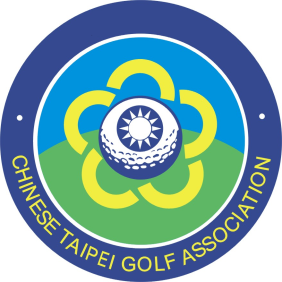 Nan Fong Golf Club, Taiwan, May 28－31, 2019FACT SHEET—TOURNAMENT——TOURNAMENT WEEK SCHEDULE——PLAYER REGISTRATION—All players are required to pay tournament entry fee US$100 (NT$3,000). Players MUST complete registration before his/her practice round. Tournament green fee will be NT$2070 / each round. Please pay the first two round green fee at registration. Registration: Nan Fong Golf ClubDate: Monday, May 27Registration hours: 06:00 to 16:00—PRACTICE ROUND—Players MUST BOOK their practice rounds in advance. Please book your tee times before May 17, 2019Green fee of practice round will be NT$2070. Please pay the green fee at registration.Contact name: CasperMobile number : +886-2-2516-5611#20	Contact email: tagc.golf@gmail.com—Accommodation—Official Hotel： Hotel National    No.57, Guanqian Rd., West Dist., Taichung City 40353, Taiwan (R.O.C.) [MAP]Tel +886 4 2321 3111Fax +886 4 2321 3124The rooms for each team is already booked.For additional rooms please fill out the accommodation formPlease book the rooms before May 7, 2019.Contact name: LianMobile number : +886-2-2516-5611#21	Contact email: tagc.golf@gmail.com—TRANSPORTATION—Shuttle service from HOTEL to Nan Fong Golf Club, Golf Club to Drive Range will be available throughout the tournament week. Please refer to the Shuttle Schedule posting onsite for detailed information. Each team and exemption individual player please fill the travel form to make a reservation from AIRPORT to HOTEL. please send back no later May 7, 2019.—FOOD & BEVERAGE—Tournament will provide all the players and official for breakfast and lunch during the tournament week. —OPENING & AWARD CEREMONY—Single invitation to attend the Opening ceremony and welcome reception on Monday 27th May 2019. Players are required to attend this function （team players are requested to wear their Official National Golf Blazers.)Award ceremony presentation immediately follow the play on Friday 31, May. Golf attire is acceptable.—CADDIE—All players must use the course caddie during the tournament. The green fee has included the Caddie fee already. —VISA REQUIREMENT—Please visit the following link for visa requirement information: https://www.boca.gov.tw/mp-2.html 	—CURRENCY / CASH / CHECK—Taiwanese currency is New Taiwan Dollars (or NTD). Current exchange rate approximately at US$1 = NT$30.Please be noted that US-dollar checks are not accepted/cashed in Taiwan. —CONTACTS—DateMay 28-31, 2019AdvisorSports Administration, Ministry of EducationOrganizerChinese Taipei Golf AssociationVenueNan Fong Golf ClubNo. 336-1, Fengshan Rd., Nantou City, Nantou County 540, Taiwan (R.O.C.)Field120 Players  (Male 60 , Female 60)Format of PlayIndividual 72-holes, stroke play. A CUT takes place after 36 holes for the leading 30 players (Male30, Female30)including ties. In the event of a tie after 72 holes, the winner is decided by a sudden-death playoff. The player whose score is OVER 88 will miss the cut automatically(including 88). TeamTeam - stroke play (1 male team & 1 female team)Each team would count their two lowest scores each round. The team championship is awarded to the lowest aggregate total following 36 holes.QualifyingThe Championship is open to male and female golfers of APGC member associations, or golfers of the IGF member associations invited by the host country. be amateur golfers in accordance with the Rules of Amateur Status of the R&A and USGA. have a valid handicap, for Men of 4 or below, and for Ladies of 5 or below.All individual entries will be subject to the approval of the Organizing Committee, which reserves the right to accept or refuse, or having accepted, subsequently reject any entry without giving any reason for its decision.DateDateTimeContent5/27Mon.6:00-16:00Player Registration5/27Mon.7:00-11:50Official Practice Round5/27Mon.16:00-17:00Captain Meeting5/27Mon.17:30-19:30Opening Ceremony5/28Tue.7:00-17:00(TBD)1st Round of  TAGC Tournament5/29Wed.7:00-17:00(TBD)2nd Round of TAGC Tournament5/30Thur.7:00-17:00(TBD)3rd Round of TAGC Tournament5/31Fri.7:00-17:00(TBD)Final Round of TAGC TournamentFunctionNamePhone No.EmailCTGACasper & Fion+886-2-2516-5611#20tagc.golf@gmail.comNan Fong Golf ClubTSENG,WEN-HE+886-49-2254868#10nf254868@yahoo.com.twHotelLian+886-2-2516-5611#21tagc.golf@gmail.comTransportationBen+886-2-2516-5611#17tagc.golf@gmail.com